Supplementary materials Supplementary Table 1. Susceptibility of a panel of non-longitudinal virus isolates to GSK3532795, BMS MI B, LPV and ATV* Multiple-cycle assay. Renilla luciferase activity was measured 4 days post-transfection. FC-IC50 values >3 are bolded.ATV, atazanavir; FC-IC50, fold-change in IC50; IC50, drug concentration leading to 50% viral inhibition; LPV, lopinavir; MI, maturation inhibitor; PIR, protease inhibitor resistance; pt, patient; WT, wild-type. Supplementary Table 2. GSK3532795 and PI phenotypic susceptibility of Pt04 and Pt09FC-IC50 values >3 are bolded.
ATV, atazanavir; CFB, change from baseline; FC-IC50, fold-change in IC50; IC50, drug concentration leading to 50% viral inhibition; LPV, lopinavir; MI, maturation inhibitor; PI, protease inhibitor; PT, post-PI treatment; pt, patient.Supplementary Figure 1. Study strategy and data summary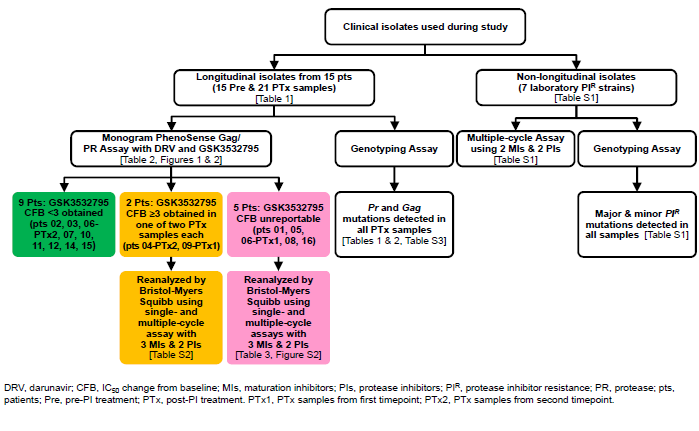 ATV, atazanavir; CFB, change from baseline; DRV, darunavir; LPV, lopinavir; PIR, protease inhibitor resistance; PR, protease; PTx, post-PI treatment; PTx 1, PTx samples from first timepoint; PTx 2, PTx samples from second timepoint; pts, patients; RAM, resistance-associated mutation.Supplementary Figure 2. Additional longitudinal isolates (single-cycle assay): susceptibility to GSK3532795, BMS MI A and B, ATV and LPV*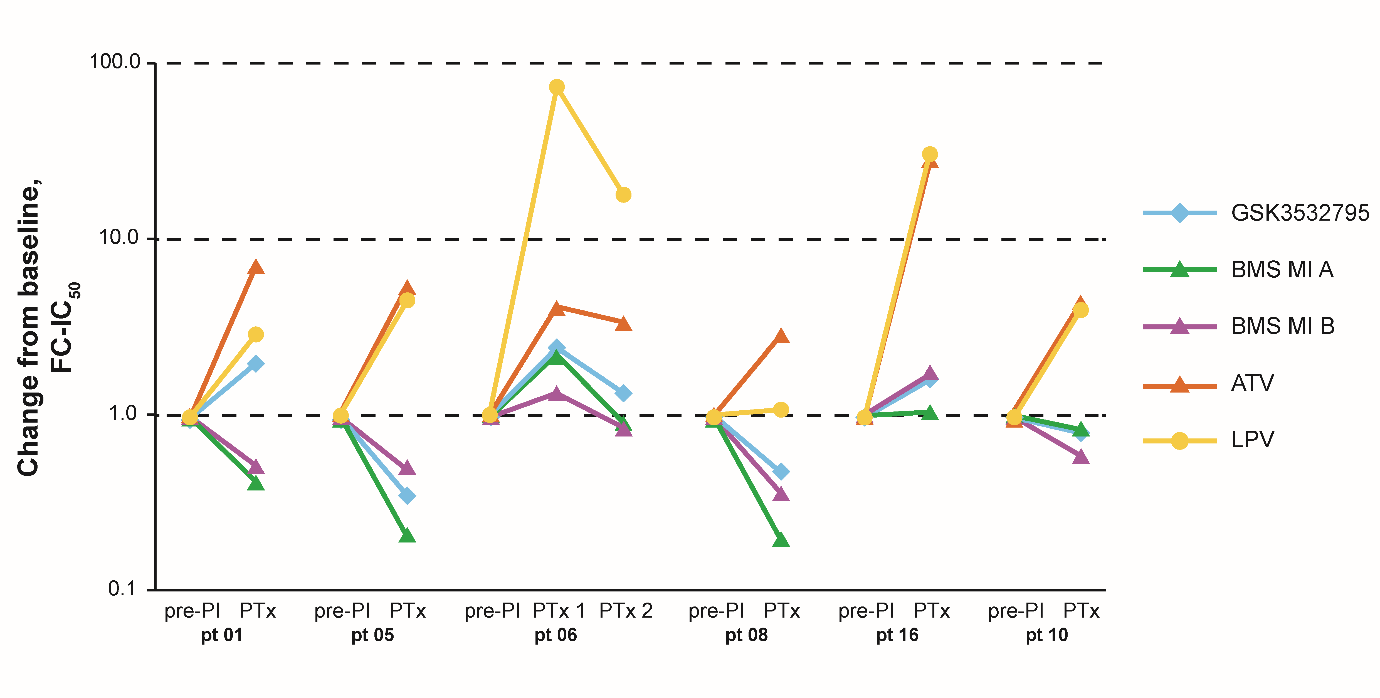 *Samples from pt10 were re-cloned and re-tested as a control for the single-cycle assay. All post-treatment samples contain ≥1 major PI RAM.ATV, atazanavir; FC-IC50, fold-change in IC50; IC50, drug concentration leading to 50% viral inhibition; LPV, lopinavir; MI, maturation inhibitor; PI, protease inhibitor; PTx, post-PI treatment; pts, patients; RAM, resistance-associated mutation.Supplementary Figure 3. Mutations in (a) Protease (b) Gaga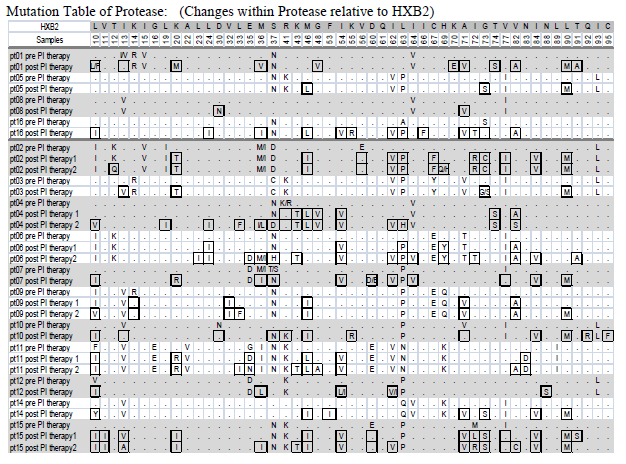 b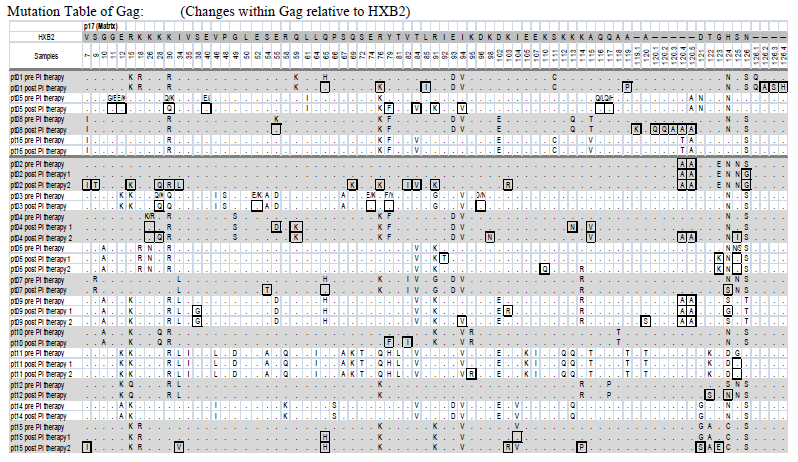 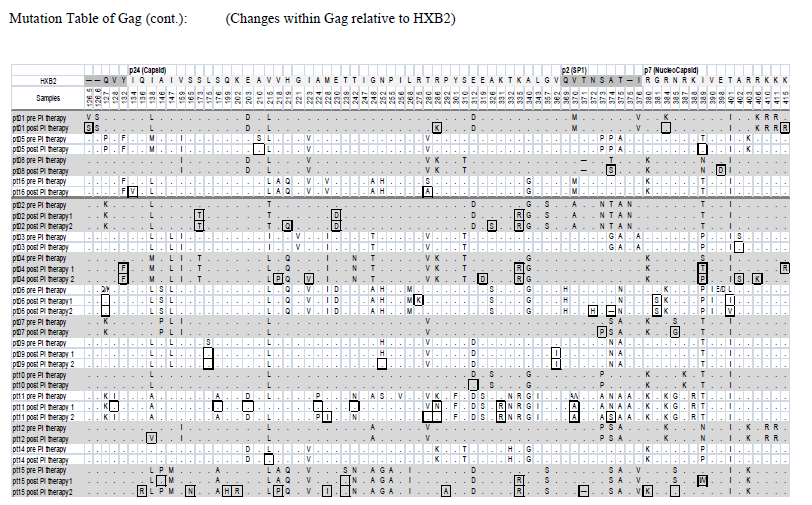 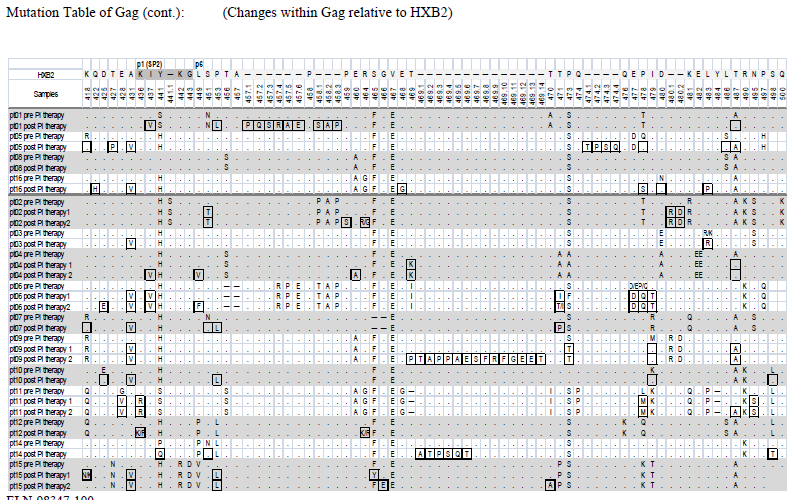 Virus #PR-resistant viruses*PR genotype (primary PIR mutations in PR)PR genotype (primary PIR mutations in PR)Maximum signal relative to WT control, %FC-IC50FC-IC50FC-IC50FC-IC50Virus #PR-resistant viruses*MajorMinorMaximum signal relative to WT control, %GSK3532795BMS MI BLPVATVControlGag A364V97>1000>10000.840.921NIH Cat # 11801M64L, I54V, V82A, I84V, L90ML10F, L33F, L35D, K43T, A71V400.230.283072352NIH Cat # 11803M36I, M46I, G48V, I50V, I54S, V82AL10I, L33F, E35D, K43T, A71V540.160.253551893NIH Cat # 11804G48V, I54V, V82A, L90ML10I, A71T430.170.1427794NIH Cat # 11805M46I, I84V, L90ML10I, A71T610.40.6815115NIH Cat # 11806V32I, M36I, V82A, L90ML10I, L33F, A71V500.280.27442176NIH Cat # 11807V32I, M36I, I54V, V82A, I84V, L90ML10F, V11I, L33F, E35G, A71I, G73S840.290.341234157NIH Cat # 11808D30N, M36L, I84V, N88D, L90ML10F, L33F, E35D, K43T620.680.4924140CFB, GSK3532795CFB, GSK3532795CFB, GSK3532795Single-cycle FC-IC50Single-cycle FC-IC50Single-cycle FC-IC50Single-cycle FC-IC50Single-cycle FC-IC50Multiple-cycle FC-IC50Multiple-cycle FC-IC50Multiple-cycle FC-IC50Multiple-cycle FC-IC50Sample nameMonogram assaySingle-cycle assay (n=2 experiments)Multiple-cycle assayGSK3532795MI AMI BATVLPVGSK3532795MI BATVLPVPt04 pre-PI1111.44
(1.72, 1.16)0.620.590.540.732.00.920.460.43Pt04 PTx 10.481.15
(1.3, 0.98)0.351.7
(2.26, 1.13)0.520.8334.928.70.700.8717.014.5Pt04 PTx 27.464.17
(2.3, 6.1)2.15.46
(3.90, 7.0)1.11.24021524.20.95217133Pt09 pre-PI1110.64
(0.70, 0.57)0.540.870.991.21.20.700.820.84Pt09 PTx 127.41.53
(1.40, 1.70)1.50.96
(0.96, 0.95)0.310.5614.89.61.80.944.45.1Pt09 PTx 23.172.21
(1.90, 2.50)0.791.3
(1.31, 1.3)0.450.6460.428.21.00.719.04.7